Date: 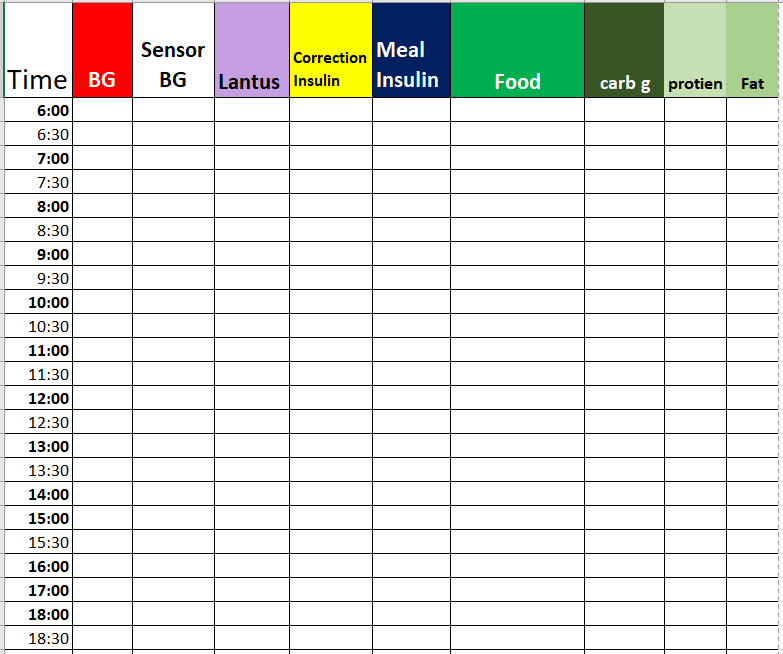 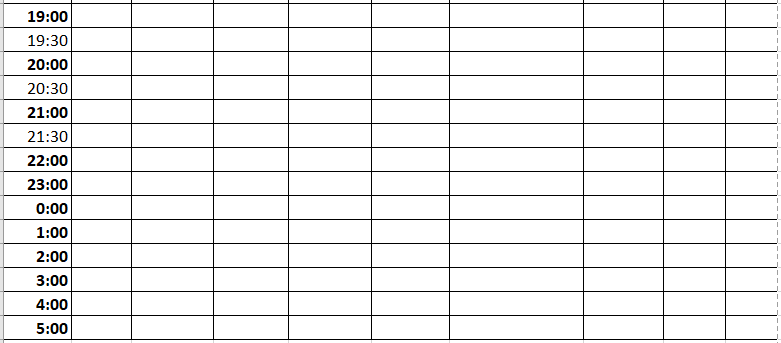 